Технологическая карта урока английского языкаАвтор:  Сливень Валентина АлексеевнаУчитель английского языкаГБОУ СОШ №94 Выборгского района Санкт-ПетербургаКласс: 6Автор и название УМК:  О.В. Афанасьева, И.В. Михеева, К.М. Баранова «Rainbow English»Тема урока: Weather forecastТип урока: Комплексного применения знаний и уменийЦели урока:1.	Образовательные: 	повторить и закрепить лексику по теме;  	формировать умения и навыки применять изученный лексический и грамматический материал на практике в таких видах речевой деятельности как: говорение, письмо, аудирование;2.	Развивающие: 	развивать память, внимание,  логическое мышление, воображение, языковую догадку; 	развивать умение выделять главное.3.	Воспитательные: 	прививать интерес к изучаемому предмету; 	содействовать повышению уровня мотивации к изучению английского языка; 	формировать культуру общения; 	формировать умение работать в парах, группах, индивидуально.Задачи урока: 	Обеспечить активизацию изученной лексики в языковых и речевых ситуациях; 	Формировать умение пользоваться изученным языковым материалом (Future Simple) в ситуациях реального общения; 	Развивать умение воспринимать на слух интересующую информацию;Планируемые результаты:Предметные:  	умение оперировать в процессе общения активной лексикой в соответствии с коммуникативной задачей; 	умение слушать и понимать несложные тексты, построенные в основном на изученном языковом материале, догадываясь о значении незнакомых слов;  	умение высказываться на английском языке, оперируя знакомым лексико-грамматическим материалом в соответствии с поставленной коммуникативной задачей.Метапредметные: 	развитие умения планировать свое речевое и неречевое поведение;  	умение организовывать и планировать учебное сотрудничество с учителем и сверстниками; 	развитие коммуникативной компетенции, включая умение взаимодействовать с окружающими, выполняя разные социальные роли; 	связывать информацию, обнаруженную в тексте, со знаниями из других источников;           Личностные:  	формирование  потребности в практическом использовании знаний английского языка; 	осознание возможностей самореализации средствами иностранного языка;  	развитие личностных качеств: доброжелательности, толерантности, любознательности, формирование основ гражданской идентичности (готовность к межкультурной коммуникации).Формы и методы, технологии обучения: парная, индивидуальная, групповая,  фронтальная формы работы; игровая, ИКТ технологииОборудование урока: интерактивная доска, компьютер, проектор, карта Великобритании, картинки по теме «Погода»Этапы урокаДеятельность учителяДеятельность учащихся	Универсальные учебные действия	Универсальные учебные действия	Универсальные учебные действия	Универсальные учебные действияЭтапы урокаДеятельность учителяДеятельность учащихсяПознавательныеКоммуникативныеРегулятивныеЛичностные Организацион-ный1 мин.1. Приветствие учащихся.Good morning, boys and girls! I’m glad to see you. How are you? I hope everybody is fine.1. Приветствие учителя.Good morning, teacher! We are glad to see you, too.Правильно реагируют на иноязычную речьумеют вступать в диалог;строить высказывание в соответствии с задачами коммуникации.Осуществляют психологическую готовность к переходу от отдыха к учебной деятельности.Организовывают себя и свое рабочее местоФормирование ответственного отношения к учениюФонетическая зарядка2 мин.So, let’s train our tongue./w/   wet, windy, warm/ ð/   this, thatWhether the weather be fine,or whether the weather be not.Whether the weather be cold,or whether the weather be hot.We'll weather the weatherwhether we like it or not.Повторяют за учителем звуки, слушают аудиозапись и  читают скороговорку .Осуществляют речевое взаимодействие Осуществляютсамоконтроль правильности произношения.Формируются этические  чувства- доброжелательность и эмоцио-нально-нравствен-ная отзывчи-вость.Актуализация знаний  Контроль знаний изученной лексики5минРечевая разминкаПрименение изученных ЛЕ в речи.3 минОрганизует выполнение работу с интерактивным упражнением на доске, объясняет цель заданияhttps://learningapps.org/2712404Фронтальный опросОбращается с вопросами разных типов,   бросая по очереди мяч учащимся, поддерживая хороший темп урока.What is the weather like today?Is it rainy? Is it snowy? Is it sunny( windy, cloudy?) etc.The weather is fine (awful/bad) today, isn’t it?Do you like the weather today?What’s the temperature today?Соревнуются 2 команды: девочки и мальчики.Подбирают пары слов: соотносят слово с переводом на интерактивной доске.Самостоятельно находят и исправляют допущенные ошибки.Включаются в беседу с использованием изученного на прошлых уроках материала. Отвечают на вопросы учителя. Классифициро-вать, сопоставлять.Взаимодействие с учителемСледуют  установленным правилам игры («Говорит только тот, у кого мяч»)Доброжелательное отношение к другим участникам учебной деятельно-сти.мотивация учебной деятельно-стиПостановка темы и определение целей и задач урока4 минУчитель подводит учеников к формулированию темы урока и целей и задач для выполнения  на данном уроке.Let’s watch a short video. What do you think we are going to speak about at the lesson?And what grammar material are we working at?https://www.youtube.com/watch?v=x2ZAYPGz7bsСмотрят роликВысказывают предположения.Формулируют цель урока. Ставят задачи.Обращаются к словарю в поисках новой лексики. Планируют деятельность с учителем, с одноклассниками.Предлагают свои идеи.Называют свои варианты ответов, высказывают предположения о теме урока,формулируют вопросы. Пробуют найти связь новой темы с ранее изученнойВысказывают свое мнение, прислушиваются к мнению других, осуществляют диалог с учителем, с одноклассниками Определяют что ещё необходимо узнать по данной теме,  цель деятельности, составляют план действийПонимают значение знаний для человекаОбучение говорению.4 минРабота в парах4 минПредлагает открыть учебники и выполнить упр.7А стр 56And now in pairs, please, ask and answer questions about the weather todayОписывают погоду в разных городах мира с опорой на образецРаботают в парах составляя диалоги по упр 7А стр 56Распределяют роли, вступают в диалог, договариваются о совместных действиях и приходят к общему решению, контролируют действия партнеров, осуществляют взаимопомощьПринимают и сохраняют учебную цель и задачу, осуществляют контроль своих действий в соответствии с регламентомПроявляют познавательный интерес к учебной деятельности, проявляют доброжелательность.Обучение грамматической стороне  речи.7 минУчитель спрашивает учащихся, помнят ли они как можно рассказать о действиях, которые произойдут в будущем.Предлагает учащимся выполнить упр 7В стр 56Вспоминают правило использования Future Simple TenseРассказывают о прогнозе погоды в разных городах мира с опорой на образецУчатся презентовать информациюПринимают и сохраняют учебную цель и задачуУчатся выстраивать высказывание с учетом цели, слушать и слышать речь одноклассников.Выражают положительное отношение к процессу познания, проявляют желание больше узнатьФизкульт-минутка2минI see you are tired. Let’s have a rest.Выполняют упражненияhttps://www.youtube.com/watch?v=Pbl4BNkAq_UЦенностное отношение к своему здоровью.Обучение аудированию5минРаздает ученикам карты Великобритании и карточки с изображениями погодных явлений (солнце, тучи, ветер и т.д)Предлагает учащимся вспомнить части света: east, west,south,northПредлагает прослушать прогноз погоды на завтра и заполнить карту (нанести значки, характеризующие погоду в соответствии с прогнозом) http://www.voki.com/vp-editor/preview_export/impress.php?VpID=1017018Предлагает описать погоду на завтра, ответив на вопрос “What will the weather be in different parts of GB?»Повторяют лексику.Слушают запись прогноза погоды на завтра.Заполняют карты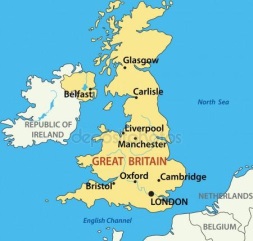 Ученики отвечают на вопрос с опорой на картуУчатся следовать инструкции при выполнении заданияУмение выражать свои мыслиРефлексия6 минУчитель предлагает ученикам оценить урок и свою работу на уроке.Did you like our lesson? How did you work? Evaluate your work and the lesson.Предлагает написать синквейн, напоминает правила написания синквейна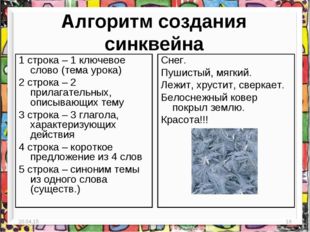 Ученики прикрепляют на магнитную доску смайлики – оценки урока.Пишут синквейнПарад синквейновWeatherSnowy frostySkate ski playI like cold weatherFunУмение структуриро-вать знания;Оценка процесса и результатов деятельностиУмение выражать свои мыслиУчатся давать адекватную самооценку и осознавать смысл обученияПодведение итогов урока, выставление оценок.Домашнее задание.2 минУчитель спрашивает мнение учеников о том, выполнен ли план урока и поставленные задачи, благодарит учащихся за урок и сообщает оценки.Домашнее задание: Записать прогноз погоды в Москве, Санкт-Петербурге и любом городе на выбор ученика. Выполнить упр 6 и 7 стр 65 устноУченики отвечают на вопросы учителя.Ученики записывают домашнее задание в дневники.Волевая саморегуляция; оценка-выделение и осознание того, что уже усвоено и что еще подлежит усвоению, прогнозирование